	14/7/2021 / Tommy A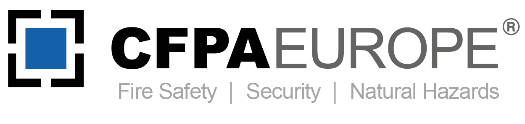 MC’s decision on 13 July about Foreword in GuidelinesThe Management Committee decided to recommend this “Foreword” in our Guidelines. Only some few changes compared with the Foreword that the Security Commission decided about for some years ago.ForewordCFPA Europe develops and publishes common guidelines in order to achieve similar interpretation in the European countries and to give examples of acceptable solutions, concepts and models. CFPA Europe has the aim to facilitate and support fire protection, security and protection against natural hazards. The market imposes new demands for quality and safety. Today, fire protection, security and protection against natural hazards form an integral part of a modern strategy for survival, sustainability and competitiveness. These Guidelines are primarily intended for the public. They are also aimed at rescue services, insurers, consultants, safety companies and the like so that, in the course of their work, they may be able to help manage risk in society. These Guidelines reflect best practice developed by the national members of CFPA Europe. Where these Guidelines and national requirements conflict, national requirements shall apply.This Guideline has been compiled by the Security Commission/Guidelines Commission/Natural Hazards Group* and is adopted by all members of CFPA Europe. *Use the correct 